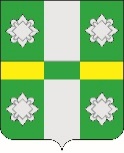                                                 Российская Федерация                         ДУМАТайтурского городского поселенияУсольского муниципального районаИркутской областиРЕШЕНИЕ       От 30.11.2022г.                     р.п.Тайтурка                                  № 13О внесении изменений в Решение Думы от 24 июня 2015 года № 138 «Об утверждении Положения «Об условиях оплаты труда муниципальных служащих администрации городского поселения Тайтурского муниципального образования» в новой редакции»На основании Федерального закона от 06.10.03 г. № 131-ФЗ «Об общих принципах организации местного самоуправления в Российской Федерации», Федерального закона от 02.03.2007г. № 25-ФЗ  «О муниципальной службе в Российской Федерации», в соответствии с постановлением Правительства Иркутской области от 27.11.2014 года № 599-пп (в редакции от 28.10.2022 г.) «Об установлении нормативов формирования расходов на оплату труда депутатов, выборных должностных лиц местного самоуправления, осуществляющих свои полномочия на постоянной основе, муниципальных служащих и содержание органов местного самоуправления муниципальных образований Иркутской области», руководствуясь статьями 31,47 Устава Тайтурского городского поселения Усольского муниципального района Иркутской области, Дума Тайтурского городского поселения Усольского муниципального района Иркутской области РЕШИЛА:1.	Внести в Решение Думы городского поселения Тайтурского муниципального образования «Об утверждении Положения «Об условиях оплаты труда муниципальных служащих администрации городского поселения Тайтурского муниципального образования» в новой редакции» (далее Решение) от 24.06.2015г.  № 138, (в редакции от 29.11.2017г. №15, от 31.01.2018г. №24, от 27.03.2019г. №78, от 27.11.2019 г. № 99, от 25.11.2020 г. №130, от 25.11.2020 г. №130) следующие изменения:В заголовке и по тексту Решения слова «городского поселения Тайтурского муниципального образования» заменить словами «Тайтурского городского поселения Усольского муниципального района Иркутской области»; Внести в Положение «Об условиях оплаты труда муниципальных служащих администрации городского поселения Тайтурского муниципального образования» (далее – Положение), утвержденное Решением следующие изменения:в заголовке и по тексту Положения слова «городского поселения Тайтурского муниципального образования» заменить словами «Тайтурского городского поселения Усольского муниципального района Иркутской области»;приложение 1 к Положению изложить в новой редакции (прилагается);в раздел 3 Положения «ДОПОЛНИТЕЛЬНЫЕ ВЫПЛАТЫ» внести следующие изменения:2.3.1. подпункт 1 пункта 3.1. изложить в следующей редакции:«1. Ежемесячная надбавка к должностному окладу за выслугу лет на муниципальной службе в следующих размерах:а) при стаже муниципальной службы от 1 года до 5 лет в размере 5 процентов от установленного должностного оклада; б) при стаже муниципальной службы от 5 дет до 10 лет в размере 10 процентов от установленного должностного оклада; в) при стаже муниципальной службы от 10 лет до 15 лет в размере 15 процентов от установленного должностного оклада; г) при стаже муниципальной службы свыше 15 лет в размере 25 процентов от установленного должностного оклада.»2.3.2. подпункт 2 пункта 3.1. изложить в следующей редакции:«2. Ежемесячная надбавка к должностному окладу за особые условия муниципальной службы устанавливается в следующих размерах:а) по главным должностям муниципальной службы – от 100 до 230 процентов должностного оклада;б) по младшим должностям муниципальной службы - от 50 до 100 процентов должностного оклада.»;2.3.3. подпункт 5 пункта 3.1. изложить в следующей редакции:«5. Размер ежемесячного денежного поощрения муниципальным служащим устанавливается дифференцировано по группам и наименованиям должностей муниципальной службы: а) по главным должностям муниципальной службы – от 90 до 180 процентов должностного оклада;б) по младшим должностям муниципальной службы - от 40 до 90 процентов должностного оклада;»;2.3.4. подпункт 7 пункта 3.1. изложить в следующей редакции:«7. Ежемесячная надбавка за классный чин в следующих размерах:а) при 1 классе – 58% от установленного должностного оклада;б) при 2 классе – 45% от установленного должностного оклада;в) при 3 классе – 30% от установленного должностного оклада.»;2.4. в раздел 4 Положения «НОРМАТИВ ФОРМИРОВАНИЯ РАСХОДОВ НА ОПЛАТУ ТРУДА И ФОРМИРОВАНИЕ ФОНДА ОПЛАТЫ ТРУДА» внести следующие изменения:2.4.1. пункт 4.1 изложить в следующей редакции:«4.1 Норматив формирования расходов на оплату труда муниципальных служащих определяется из расчета 58,5 должностных окладов муниципальных служащих в год.»;2.4.2. подпункт 2 пункта 4.3. изложить в следующей редакции:«2) ежемесячная надбавка к должностному окладу за особые условия муниципальной службы – до 14 должностных окладов;»;2.4.3. подпункт 5 пункта 4.3. изложить в следующей редакции:«5) премий за выполнение особо важных и сложных заданий - до 6 должностных окладов;»;2.4.4. подпункт 6 пункта 4.3. изложить в следующей редакции:	«6) ежемесячное денежное поощрение – до 12 должностных окладов;»;	2.4.5. подпункт 7 пункта 4.3. изложить в следующей редакции:	«7) единовременная выплата при предоставлении ежегодного оплачиваемого отпуска и материальная помощь, выплачиваемые за счет средств фонда оплаты труда муниципальных служащих – до 4,5 должностных окладов.»; пункт 9 Приложения 2 к Положению «ПОЛОЖЕНИЕ О ПОРЯДКЕ И УСЛОВИЯХ ВЫПЛАТЫ НАДБАВКИ ЗА ВЫСЛУГУ ЛЕТ МУНИЦИПАЛЬНЫМ СЛУЖАЩИМ» изложить в новой редакции:«9. Исчисление стажа, дающего право на установление ежемесячной надбавки за выслугу лет, производится на основании Федерального закона от 02.03.2007г. №25-ФЗ «О муниципальной службе в Российской Федерации», Закона Иркутской области от 15.10.2007г. №88-ОЗ «Об отдельных вопросах муниципальной службы в Иркутской области».»;пункт 3 Приложения 4 к Положению «ПОЛОЖЕНИЕ О ПОРЯДКЕ И УСЛОВИЯХ ВЫПЛАТЫ ЕЖЕМЕСЯЧНОГО ДЕНЕЖНОГО ПООЩРЕНИЯ И ПРЕМИИ ЗА ВЫПОЛНЕНИЕ ОСОБО ВАЖНЫХ И СЛОЖНЫХ ЗАДАНИЙ» изложить в следующей редакции:«3. Муниципальным служащим, внутренним и внешним совместителям устанавливается премия за выполнение особо важных и сложных заданий в размере до шести должностных окладов.»; в Приложении 5 к Положению «ПОЛОЖЕНИЕ О ПОРЯДКЕ И УСЛОВИЯХ ВЫПЛАТЫ ЕДИНОВРЕМЕННОЙ ВЫПЛАТЫ И МАТЕРИАЛЬНОЙ ПОМОЩИ» внести следующие изменения:пункт 3 изложить в следующей редакции:«3. Материальная помощь выплачивается в размере одного должностного оклада в год.»;пункт 4 изложить в следующей редакции:«4. Единовременная выплата производится в размере трех с половиной должностных окладов один раз в год.».3. Секретарю Думы Тайтурского городского поселения Усольского муниципального района Иркутской области направить настоящее решение главе Тайтурского городского поселения Усольского муниципального района Иркутской области для опубликования в газете «Новости» и на официальном сайте администрации Тайтурского городского поселения Усольского муниципального района Иркутской области в информационной-телекоммуникационной сети «Интернет» (www.taiturka.irkmo.ru). 4. Настоящее Решение вступает в силу после дня его официального опубликования и распространяется на правоотношения, возникшие с 1 июля 2022 года. Председатель Думы Тайтурского городского поселения Усольского муниципального района Иркутской области                                                                       М.А. ЕршовГлава Тайтурского городского поселения Усольского муниципального районаИркутской области                                                                                    С.В. БуяковПриложение 1к Положению об условиях оплаты труда муниципальных служащих администрации городского поселения Тайтурского муниципального образованияПодготовил: ведущий специалист администрации по экономической политике ________________ И.И. Платонова«___»_________2022 г.Согласовано: главный специалист администрации по юридическим вопросам и нотариальным действиям __________ О.В. Мунтян «___»_________2022 г.Должности муниципальной службыРазмер должностного оклада, руб.Главная должность Заместитель главы городского поселения13 620,00Младшие должностиГлавный специалист администрации по муниципальному хозяйству9 341,00Главный специалист администрации  по юридическим вопросам и нотариальным действиям9 341,00Ведущий специалист администрации по кадровым вопросам и делопроизводству9 341,00Ведущий специалист администрации  по бюджетно-финансовой политике9 341,00Ведущий специалист администрации  по экономической политике9 341,00Ведущий специалист администрации  по социальным и организационно - массовым вопросам9 341,00Специалист администрации  по землепользованию и благоустройству8 564,00Специалист администрации по ГОЧС8 564,00Специалист по работе с населением8 564,00Специалист администрации по закупкам8 564,00Специалист администрации8 564,00